Firma Miloslav Svozil, Plynoservis, tř. Svornosti 1, Olomouc nabízí zájemcům vyčištění, seřízení a měření plynových spotřebičů  - kotlů, topidel, ohřívačů vody a zásobníkových ohřívačů vody (bojlerů).Zájemci mohou volat v pracovní dny od 8:00 hodin na tel. 585 428 064 nebo mob. 731 504 619Využijte období po topné sezoně k údržbě Vašeho plynového spotřebiče. Pamatujte, že pravidelnou údržbou svých spotřebičů můžete předcházet drahým opravám.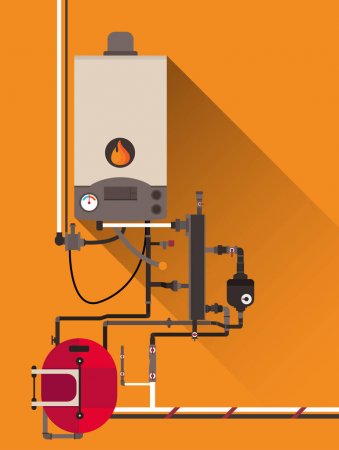 731 504 619731 504 619731 504 619731 504 619731 504 619731 504 619731 504 619731 504 619731 504 619731 504 619731 504 619731 504 619731 504 619